Reading Emojis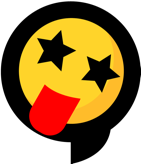 Short SentencesLook at the following scenes. How would you translate them into English? Write short sentences.Text excerptsTranslate the following text into English using full sentences. Write your text on the lines below. Them compare your text with a partner. Does s/he have a similar result?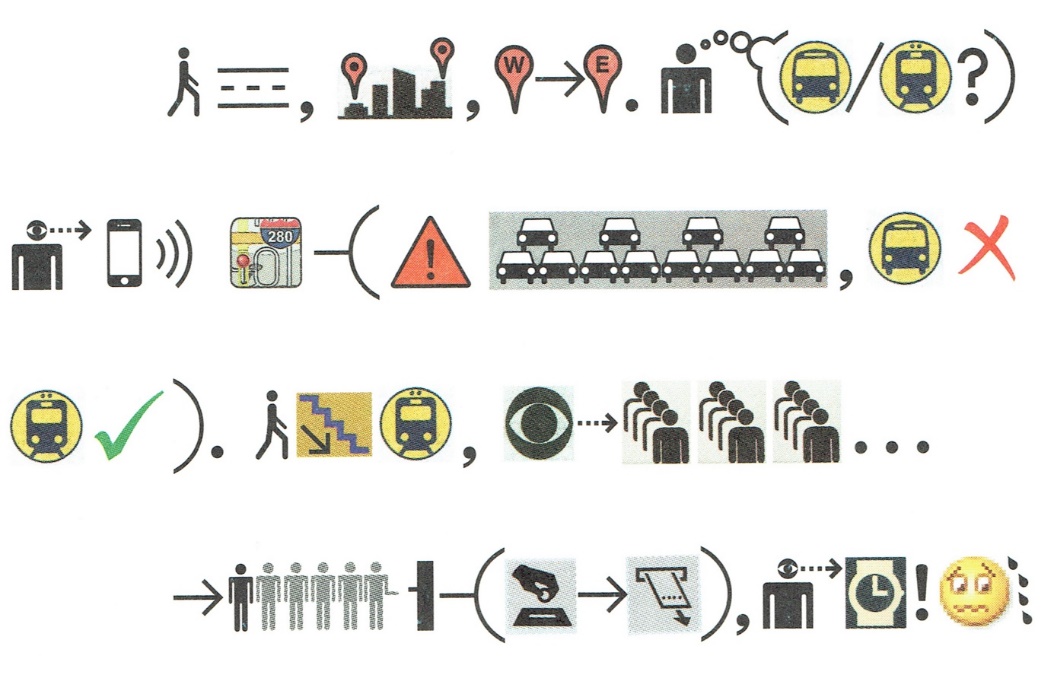 ________________________________________________________________________________________________________________________________________________________________________________________________________________________________________________________________________________________________________________________________________________________________________________________________________________________________________________________________________________________________________________________________________________________________________________________________________________________Let’s try one more.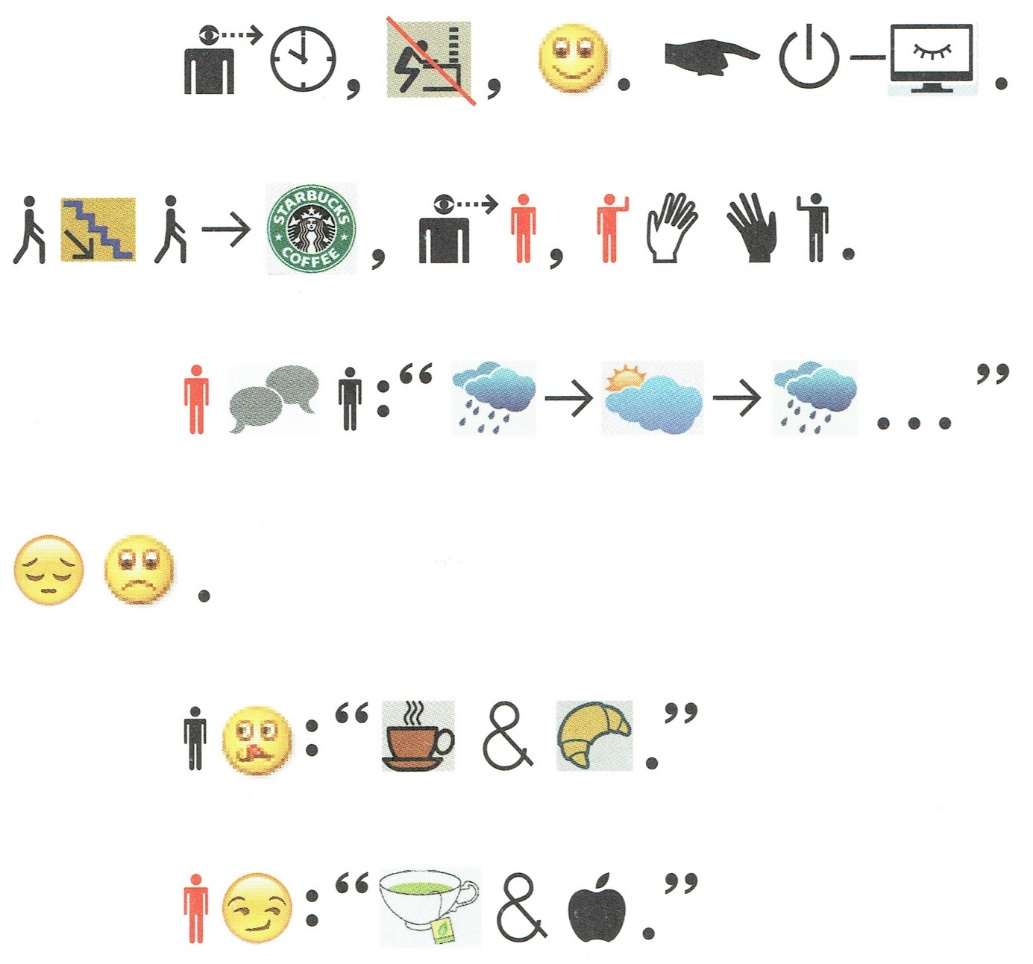 ________________________________________________________________________________________________________________________________________________________________________________________________________________________________________________________________________________________________________________________________________________________________________________________________________________________________________________________________________________________________________________________________________________________________________________________________________________________Your weekendGo to https://www.icon-stories.ch/editor.php and write about what you did last weekend. Follow questions 1-5. When you’re finished, swap your text with your partner’s. You’re going to read his/her text out loud. She or he will do the same with yours. What did you do in the morning?What did you at noon?What were your plans after that?How did you spend your evening?Answer questions 1-4 about your Sunday.1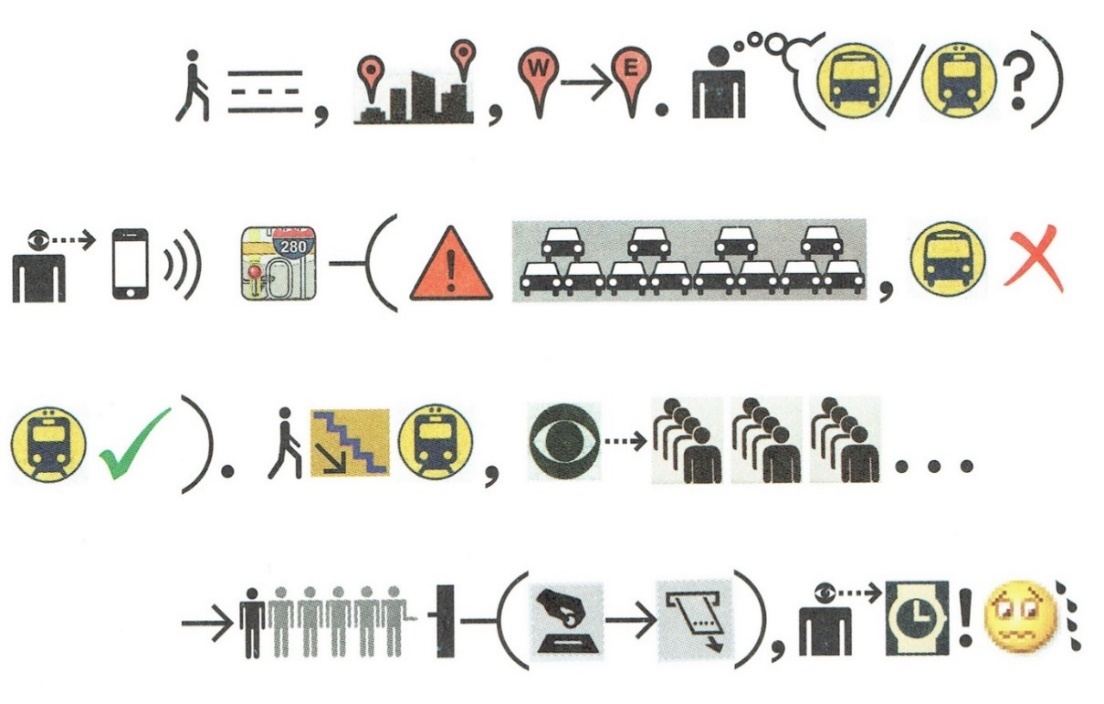 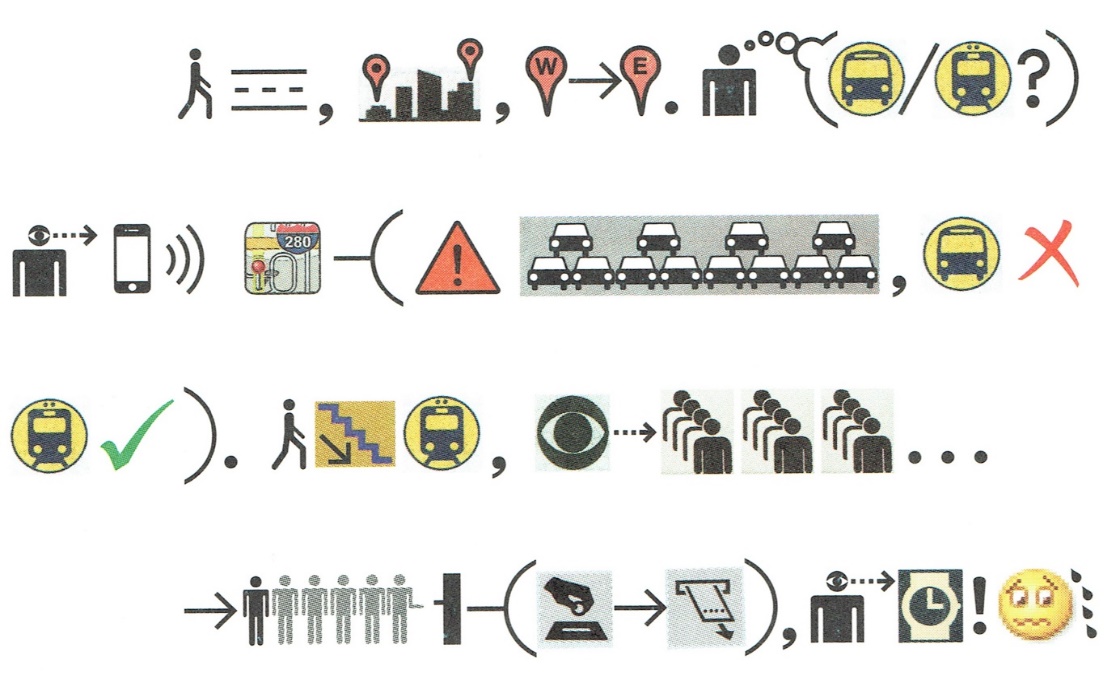 ____________________________________________________________________________________2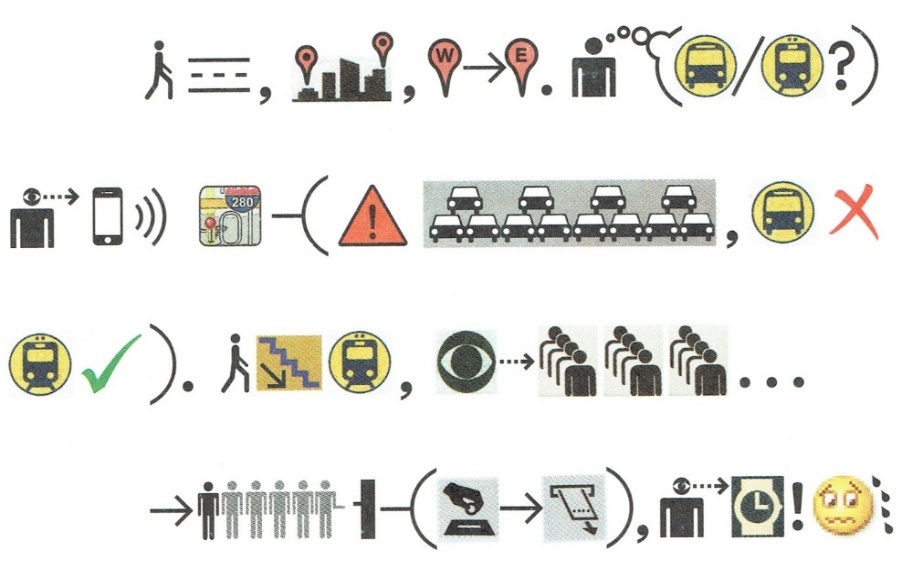 ____________________________________________________________________________________3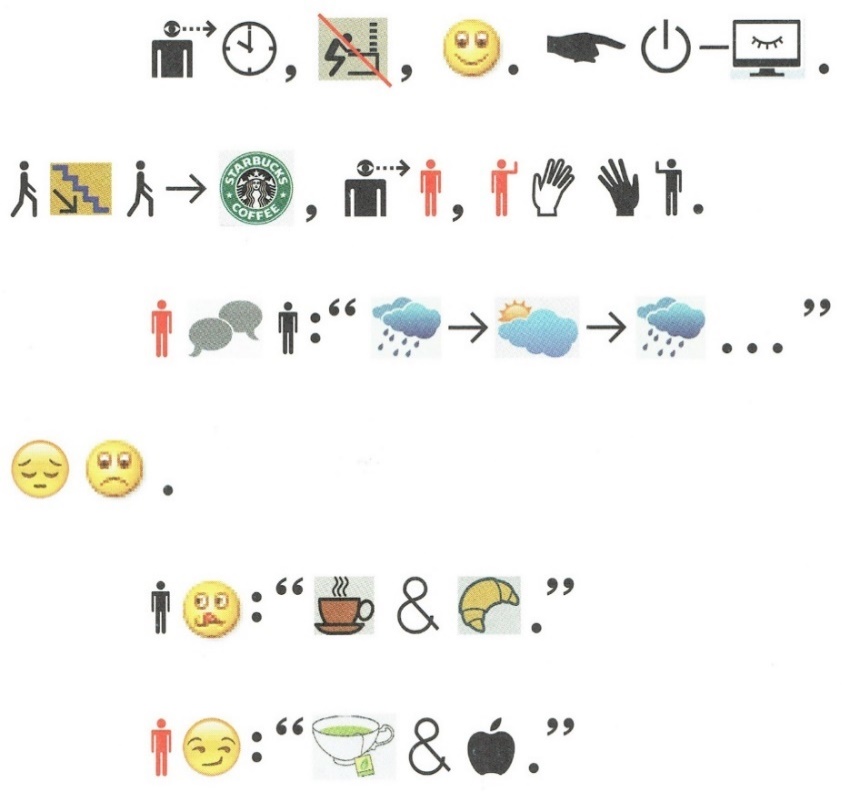 ____________________________________________________________________________________4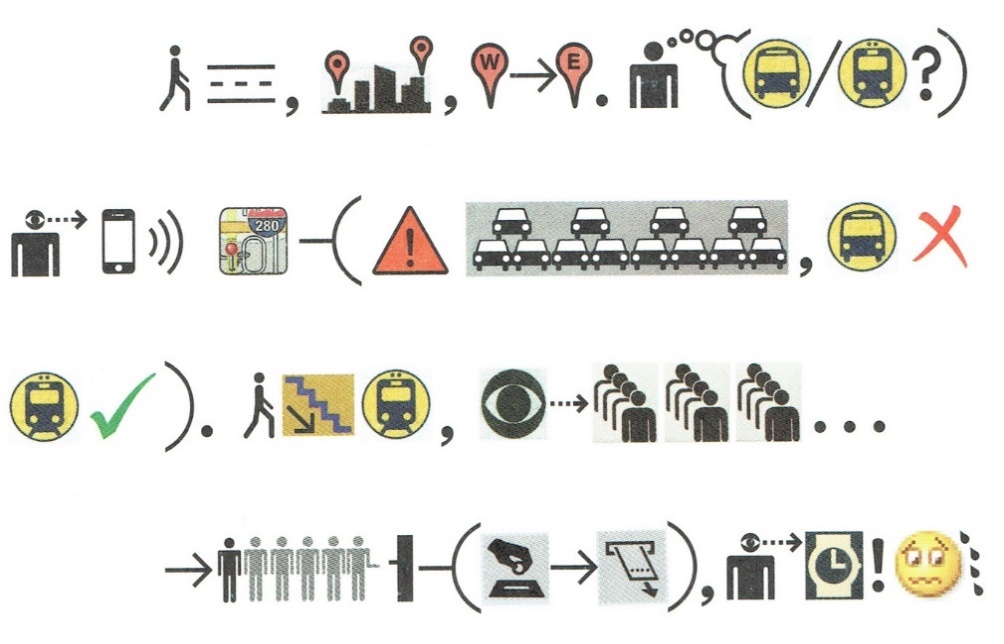 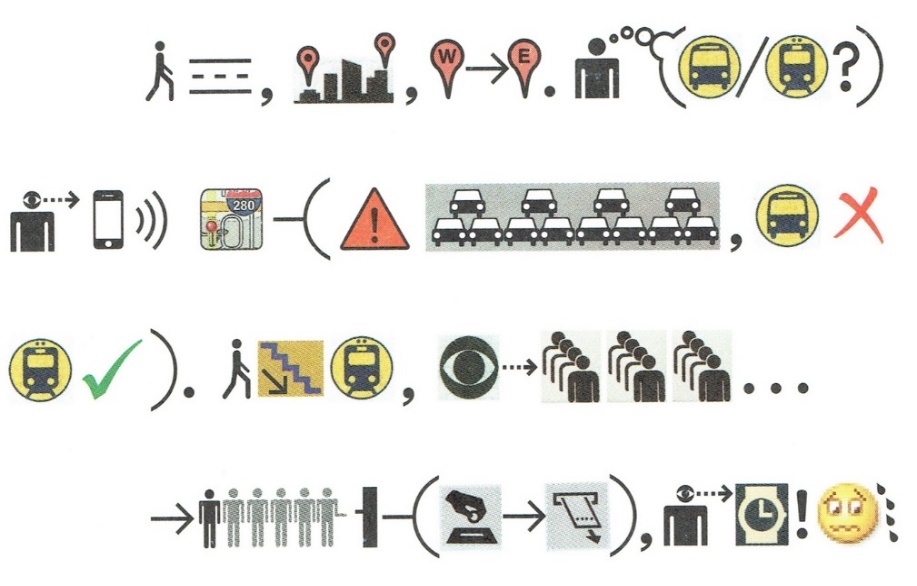 ____________________________________________________________________________________5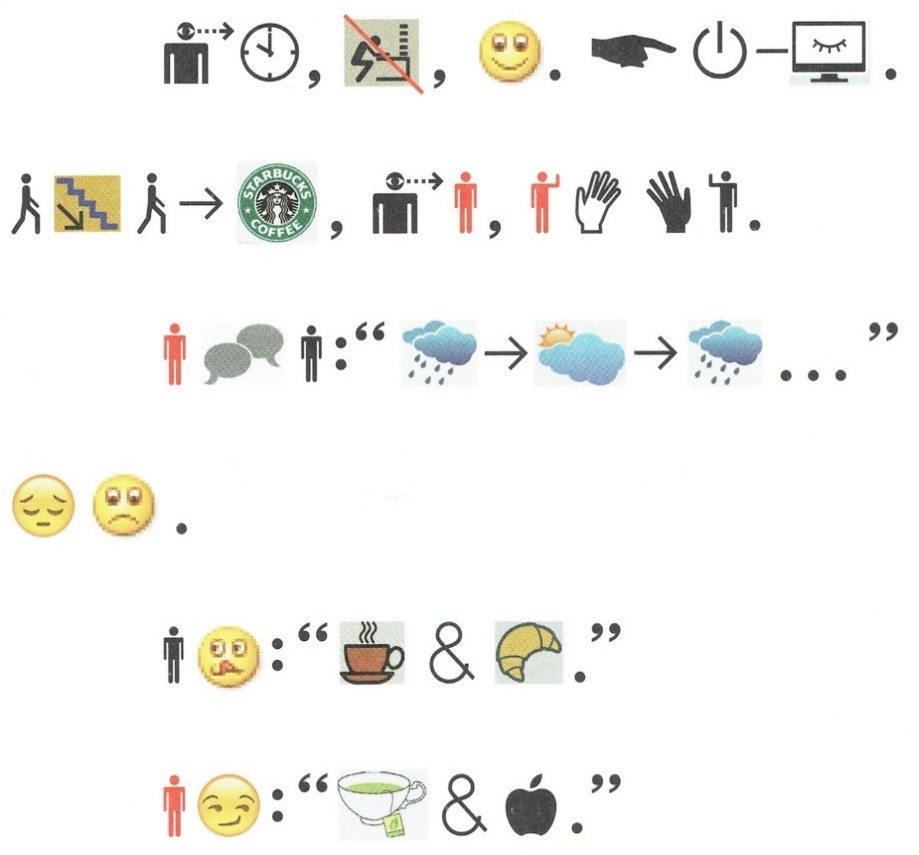 ____________________________________________________________________________________6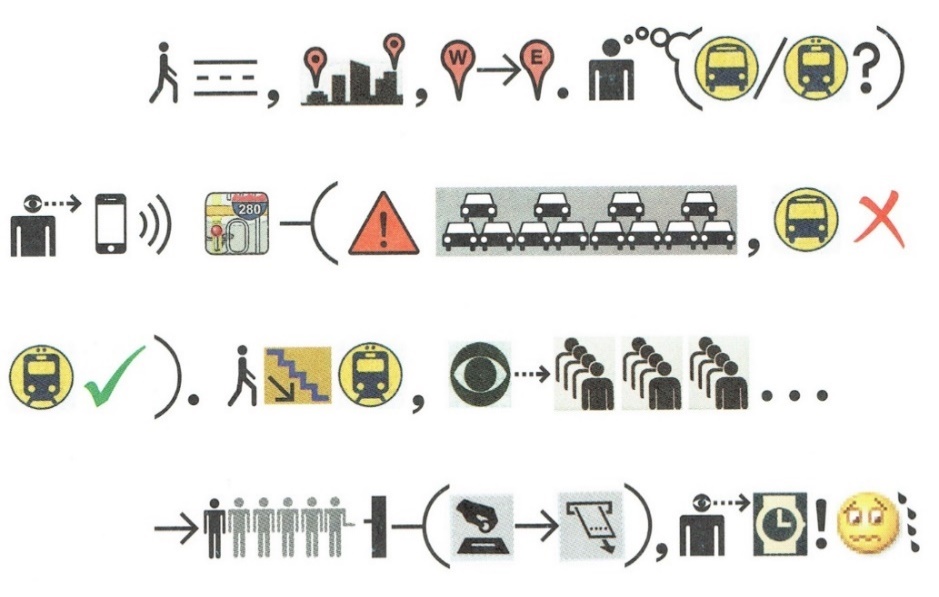 ____________________________________________________________________________________7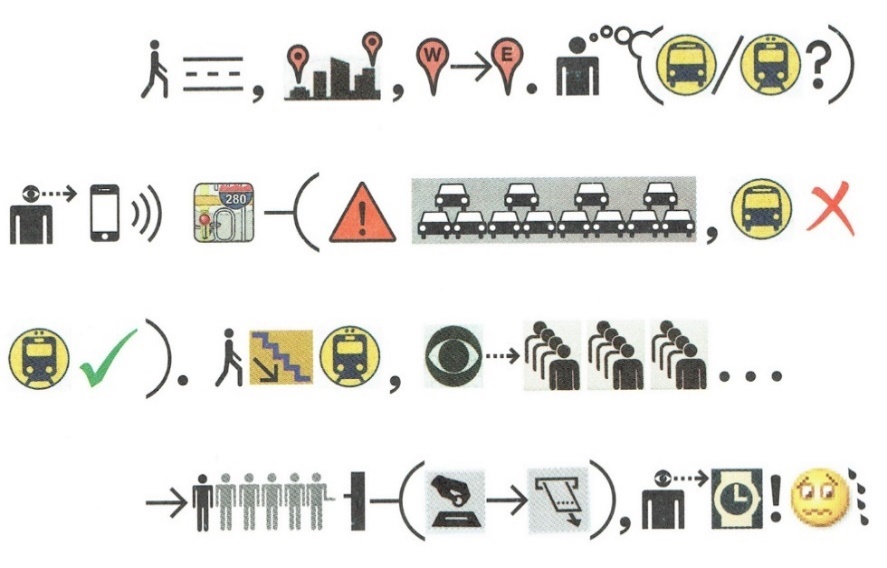 ____________________________________________________________________________________8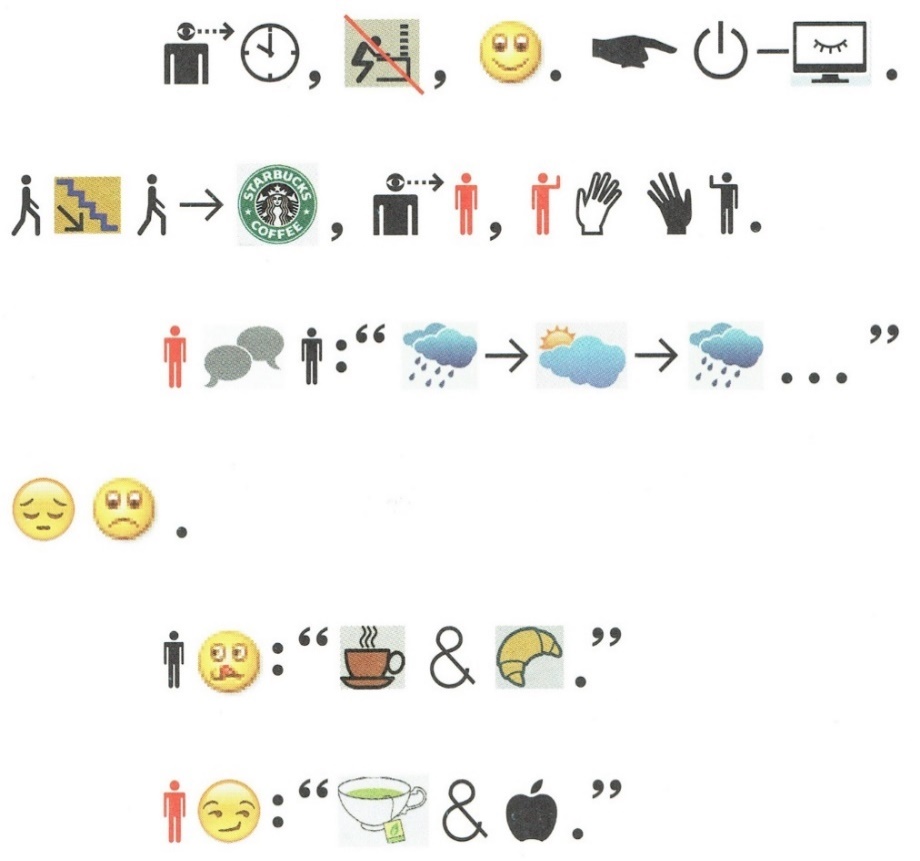 ____________________________________________________________________________________